Links:  This unit grows chronologically from your work on Medieval England.  The fear of another Wars of the Roses style civil war gripped the Tudor family for the whole of the 15th Century.  The work you did on Medieval religion will come in useful here, not least because there will be some big changes during the reign of the Tudors.  Themes that you have studied before will return such as the lives of women, the experiences of different groups of people within England and our relationship with the wider world.  Our key historical skills of: Change over time, source use, interpretation, causation, consequence and importance will continue to be developed.   Unit 3 – Tudor EnglandRoad Map -   Year 7 Enquiry ‘Tudor England: A success story?’  1485-1603Road Map -   Year 7 Enquiry ‘Tudor England: A success story?’  1485-1603Road Map -   Year 7 Enquiry ‘Tudor England: A success story?’  1485-1603Road Map -   Year 7 Enquiry ‘Tudor England: A success story?’  1485-1603Road Map -   Year 7 Enquiry ‘Tudor England: A success story?’  1485-1603In this unit you will have the opportunity to study the reigns of some of England’s most famous monarchs.  You will investigate major events and consider how they have been interpreted.  You will also explore how these events impacted on the lives of a range of people both in England and beyond.   The aims are as follows:LG1: KnowledgeLG2: ApplicationLG3: SkillsAssessmentsGradesGradesGradesGradesIn this unit you will have the opportunity to study the reigns of some of England’s most famous monarchs.  You will investigate major events and consider how they have been interpreted.  You will also explore how these events impacted on the lives of a range of people both in England and beyond.   The aims are as follows:LG1: KnowledgeLG2: ApplicationLG3: Skills“The Reformation pleased the people of England”.  How far do you agree?In this unit you will have the opportunity to study the reigns of some of England’s most famous monarchs.  You will investigate major events and consider how they have been interpreted.  You will also explore how these events impacted on the lives of a range of people both in England and beyond.   The aims are as follows:LG1: KnowledgeLG2: ApplicationLG3: SkillsHow useful is the ‘Ditchley Portrait’ for an enquiry into the reign of Elizabeth I?In this unit you will have the opportunity to study the reigns of some of England’s most famous monarchs.  You will investigate major events and consider how they have been interpreted.  You will also explore how these events impacted on the lives of a range of people both in England and beyond.   The aims are as follows:LG1: KnowledgeLG2: ApplicationLG3: SkillsHow successful were the Tudors? Unit ReviewThemesLearning Goals/Outcomes/ContentLearning Goals/Outcomes/Content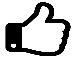 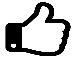 1)Key Question – What was Henry VIII really like?LG1: Build your knowledge of how King Henry VIII has been interpreted differently throughout historyLG3: interpretation, Source useLG1: Build your knowledge of how King Henry VIII has been interpreted differently throughout historyLG3: interpretation, Source use2) Key Question – Should Henry VIII have been allowed to divorce in 1533?LG1: Build your knowledge of the reasons for and against Henry being allowed to divorce Catherine of Aragon.  LG3: CausationLG1: Build your knowledge of the reasons for and against Henry being allowed to divorce Catherine of Aragon.  LG3: Causation3)  Key Question – How did Henry’s divorce change England forever?AssessmentLG1:  Build your knowledge of the English ReformationLG2: Apply this knowledge to explain the impact on the English people and whether or not they would have agreed with Henry’s religious changes.  LG3: Causation, Change over timeLG1:  Build your knowledge of the English ReformationLG2: Apply this knowledge to explain the impact on the English people and whether or not they would have agreed with Henry’s religious changes.  LG3: Causation, Change over time4) Key Question – How successful was Edward VI- ‘The Boy King’?LG1: Build your knowledge of key events in the reign of Edward VI.LG2: Apply this knowledge to evaluate to what extent Edward VI was a successful king.  LG3: Consequence, ImportanceLG1: Build your knowledge of key events in the reign of Edward VI.LG2: Apply this knowledge to evaluate to what extent Edward VI was a successful king.  LG3: Consequence, Importance5) Key Question – How bloody was ‘Bloody Mary’?LG1: Build your knowledge of how and why Mary has been interpreted differentlyLG2: Apply this knowledge to evaluate how far Mary deserves her reputation.LG3: Interpretation, Source analysisLG1: Build your knowledge of how and why Mary has been interpreted differentlyLG2: Apply this knowledge to evaluate how far Mary deserves her reputation.LG3: Interpretation, Source analysis6) Key Question – How pleased were the English that Elizabeth was queen? LG1: Build your knowledge of the young Elizabeth I; her background, character, beliefs and actions.  LG2: Apply this knowledge to consider the different responses to Elizabeth as Queen.   LG3: interpretationLG1: Build your knowledge of the young Elizabeth I; her background, character, beliefs and actions.  LG2: Apply this knowledge to consider the different responses to Elizabeth as Queen.   LG3: interpretation7) Key Question – Why was 1588 a year of crisis for England?LG1: Build your knowledge of the 1588 crisisLG2: Apply your knowledge to explain just how great a threat Phillip II’s Spain was to EnglandLG3: Source use, InterpretationLG1: Build your knowledge of the 1588 crisisLG2: Apply your knowledge to explain just how great a threat Phillip II’s Spain was to EnglandLG3: Source use, Interpretation8) Key Question – Why did Philip II launch the armada against the English?LG1: Build your knowledge of the causes of the Spanish ArmadaLG3: CausationLG1: Build your knowledge of the causes of the Spanish ArmadaLG3: Causation9) Key Question – Was England lucky to survive the Spanish Armada?LG1: Build your knowledge of the reasons why the Spanish Armada failedLG2: Apply your knowledge to form a judgement about how lucky the English were to have survived the armadaLG3: ImportanceLG1: Build your knowledge of the reasons why the Spanish Armada failedLG2: Apply your knowledge to form a judgement about how lucky the English were to have survived the armadaLG3: Importance10) Key Question – How did Elizabeth I use portraits to control her people? Assessment LG1: Build your knowledge of how Elizabeth has been presented in her portraits.LG2: Apply this knowledge to evaluate how useful portraits are in helping us to understand the reign of Elizabeth I.LG3: Source use LG1: Build your knowledge of how Elizabeth has been presented in her portraits.LG2: Apply this knowledge to evaluate how useful portraits are in helping us to understand the reign of Elizabeth I.LG3: Source use11) Key Question – Did life for women improve during Elizabeth’s reign?  LG1: Build your knowledge of the lives of women during the reign of Elizabeth I.LG2:  Apply your knowledge to evaluate how much the lives of women changed.LG3:  Source use  LG1: Build your knowledge of the lives of women during the reign of Elizabeth I.LG2:  Apply your knowledge to evaluate how much the lives of women changed.LG3:  Source use  12)  Key Question – What can we learn from the Drake Jewel?LG1: Build your knowledge of the varied experiences of Black people in Tudor England.   LG1: Build your knowledge of the varied experiences of Black people in Tudor England.   13) Key Question – Did Tudor world exploration have a positive impact?LG1: Build your knowledge of the impact of Tudor exploration on England and the world.  LG2:  Apply your knowledge to evaluate how positive the changes were.LG3:  Importance and ConsequenceLG1: Build your knowledge of the impact of Tudor exploration on England and the world.  LG2:  Apply your knowledge to evaluate how positive the changes were.LG3:  Importance and Consequence14) Key Question – How great was Elizabethan England in comparison to Mughal India?  LG1: Build your knowledge of a different world culture.LG2:  Apply your knowledge to compare Elizabethan England to Mughal India.LG1: Build your knowledge of a different world culture.LG2:  Apply your knowledge to compare Elizabethan England to Mughal India.15) Key Question – How successful were the Tudors?LG3:  Apply your knowledge to evaluate to what extent the Tudors can be considered a success.LG3:  Apply your knowledge to evaluate to what extent the Tudors can be considered a success.